TeacherRachel StaffordClass8th United States HistoryDate:Mon., April 17Date:Tues., April 18Date:Wed. April 19Date:Thurs, April 20Date:Fri., April 21Standard*** Please see Standard attachment on website for a detailed listing of each standard.  Standards are also stated in your child’s interactive notebook.Chapter 178.728.738.748.758.768.778.788.798.80  *** Please see Standard attachment on website for a detailed listing of each standard.  Standards are also stated in your child’s interactive notebook.Chapter 178.728.738.748.758.768.778.788.798.80*** Please see Standard attachment on website for a detailed listing of each standard.  Standards are also stated in your child’s interactive notebook.Chapter 178.728.738.748.758.768.778.788.798.80*** Please see Standard attachment on website for a detailed listing of each standard.  Standards are also stated in your child’s interactive notebook.Chapter 178.728.738.748.758.768.778.788.798.80*** Please see Standard attachment on website for a detailed listing of each standard.  Standards are also stated in your child’s interactive notebook.Chapter 178.728.738.748.758.768.778.788.798.80ObjectiveI can…..(Chapter information & I can statement)The Civil War(Chapter 17)1861-1865I can analyze the multiple causes, key events, and complex consequences of the Civil War.The Civil War(Chapter 17)1861-1865I can analyze the multiple causes, key events, and complex consequences of the Civil War.The Civil War(Chapter 17)1861-1865I can analyze the multiple causes, key events, and complex consequences of the Civil War.The Civil War(Chapter 17)1861-1865I can analyze the multiple causes, key events, and complex consequences of the Civil War.The Civil War(Chapter 17)1861-1865I can analyze the multiple causes, key events, and complex consequences of the Civil War.Connections to Prior KnowledgeBell Work:  17-4 HomeworkWho had the advantage in the war by the end of the summer of 1863?Bell Work:  Why did it seem unlikely that Lincoln would be reelected? Bell Work: 17-5 homeworkReview chapter 17Bell Work:  Review chapter 17 - turn in HWBell Work:Introduce chapter 18Guiding QuestionsWhy does conflict develop?Why does conflict develop?Why does conflict develop?Why does conflict develop?Why does conflict develop?Instructional StrategiesI do…**Silent Read:  The War’s Final Stage (p. 481-484)General Grant’s StrategyHow did Grant plan to end the war?What happened at the Battle of the Wilderness?How was Petersburg important to the Confederacy?What did Grant do at Petersburg?** Silent Read:  The War Ends (p. 484-487)Sherman’s March to the SeaWhy did Sherman burn Atlanta and cities across GA?Vocabulary Box: Total War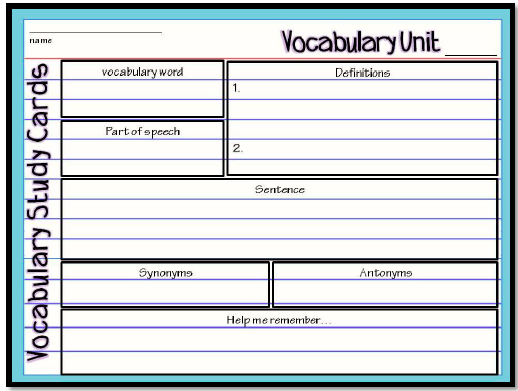 Why did Sherman engage in total war?How did Southern African Americans react to Sherman’s march?What do you think the long-term effects of S2herman’s total war would be?Turn in Wiring ActivityChapter 17 Test** Silent Reading (p. 494-496)ReconstructionWhat was Reconstruction?Why were southern states in worse conditions than northern states.Differentiated TasksWe do …The Union AttacksHow did General Sherman capture Atlanta?Why did the Union want to control Mobile Bay?Why did the Union forces attempt to capture Northern FL?Vocabulary Box:  ResistanceRichmond FallsWhy did Confederates evacuate Richmond, VA?Why is this significant?AppomattoxWhat Event led General Lee to Surrender?What terms did General Grant offer?Video Clip- Lee surrenders to GrantVocabulary QuizIntroduce chapter 18Lincoln’s 10% PlanWhat were the plans conditions for rejoining the Union?Why didn’t Lincoln want to punish the South?Who was offered Amnesty?Vocab. Box- AmnestyWhich states followed the plan?AssessmentThey do ….Election of 1864Why did many people believe Lincoln would lose the election?How did people interpret Lincoln’s reelection?**Reflection with Justification through textual evidence.Based on the events leading up to the end of the war, how do you think soldiers on each side felt about Lee’s surrender at Appomattox?  How might enslaved African Americans felt?Enduring Understanding**Conflict can lead to change.Chapter 17 Review Journal CheckLincoln’s Assassination- How would Lincoln’s assassination effect the debate over Reconstruction?Homework17-1: Wednesday, April 517-2: Friday, April 717-3: Wednesday, April 1217-4: Monday, April 1717-5: Wednesday, April 1917-1: Wednesday, April 517-2: Friday, April 717-3: Wednesday, April 1217-4: Monday, April 1717-5: Wednesday, April 1917-1: Wednesday, April 517-2: Friday, April 717-3: Wednesday, April 1217-4: Monday, April 1717-5: Wednesday, April 1917-1: Wednesday, April 517-2: Friday, April 717-3: Wednesday, April 1217-4: Monday, April 1717-5: Wednesday, April 1917-1: Wednesday, April 517-2: Friday, April 717-3: Wednesday, April 1217-4: Monday, April 1717-5: Wednesday, April 19ClosureExit SlipThe most important thing I learned today was ___.I need help with ___.I would like to learn more about ___.Exit Slip3: List 3 things you learned today2: Explain 2 ways you contributed to class today1:  identify at least one question you still have.Exit SlipToday I felt confident when ___.Today I felt confused when ___.Exit SlipThe most important thing I learned today was ___.I need help with ___.I would like to learn more about ___.Exit SlipToday I felt confident when ___.Today I felt confused when ___.Resources/MaterialsComputerProjectorStudent text booksInteractive journalsColored pencilsTape/glueTE-online book ComputerProjectorStudent text booksInteractive journalsColored pencilsTape/glueTE-online bookComputerProjectorStudent text booksInteractive journalsColored pencilsTape/glueTE-online bookComputerProjectorStudent text booksInteractive journalsColored pencilsTape/glueTE-online bookComputerProjectorStudent text booksInteractive journalsColored pencilsTape/glueTE-online book Projected AssessmentsMid-chapter Quiz: Friday, April 7Writing Assignment:  Wednesday, April 19Vocabulary Quiz: Wednesday, April 19Journal Check Due: Thursday, April 20Final HW Turn in:  Thursday, April 20Chapter 17 Assessment:  Thursday, April 20Mid-chapter Quiz: Friday, April 7Writing Assignment:  Wednesday, April 19Vocabulary Quiz: Wednesday, April 19Journal Check Due: Thursday, April 20Final HW Turn in:  Thursday, April 20Chapter 17 Assessment:  Thursday, April 20Mid-chapter Quiz: Friday, April 7Writing Assignment:  Wednesday, April 19Vocabulary Quiz: Wednesday, April 19Journal Check Due: Thursday, April 20Final HW Turn in:  Thursday, April 20Chapter 17 Assessment:  Thursday, April 20Mid-chapter Quiz: Friday, April 7Writing Assignment:  Wednesday, April 19Vocabulary Quiz: Wednesday, April 19Journal Check Due: Thursday, April 20Final HW Turn in:  Thursday, April 20Chapter 17 Assessment:  Thursday, April 20Mid-chapter Quiz: Friday, April 7Writing Assignment:  Wednesday, April 19Vocabulary Quiz: Wednesday, April 19Journal Check Due: Thursday, April 20Final HW Turn in:  Thursday, April 20Chapter 17 Assessment:  Thursday, April 20Additional notes/ Upcoming EventsPlease make sure you are reviewing your notes from your interactive notebook each night.Upcoming EventsApril 14: Spring Holiday, NO SCHOOLApril 28: Lip Sync 6:30 pmSocial Studies TN Ready Test review will be issued Wednesday, April 12.  This is will be completed at home and turned in Friday, April 21.  This will could as a test grade and graded on correctness. Please make sure you are reviewing your notes from your interactive notebook each night.Upcoming EventsApril 14: Spring Holiday, NO SCHOOLApril 28: Lip Sync 6:30 pmSocial Studies TN Ready Test review will be issued Wednesday, April 12.  This is will be completed at home and turned in Friday, April 21.  This will could as a test grade and graded on correctness.Please make sure you are reviewing your notes from your interactive notebook each night.Upcoming EventsApril 4: Muffins with Moms 7:15April 14: Spring Holiday, NO SCHOOLApril 28: Lip Sync 6:30 pmSocial Studies TN Ready Test review will be issued Wednesday, April 12.  This is will be completed at home and turned in Friday, April 21.  This will could as a test grade and graded on correctness.Please make sure you are reviewing your notes from your interactive notebook each night.Upcoming EventsApril 4: Muffins with Moms 7:15April 14: Spring Holiday, NO SCHOOLApril 28: Lip Sync 6:30 pmSocial Studies TN Ready Test review will be issued Wednesday, April 12.  This is will be completed at home and turned in Friday, April 21.  This will could as a test grade and graded on correctness.Please make sure you are reviewing your notes from your interactive notebook each night.Upcoming EventsApril 4: Muffins with Moms 7:15April 14: Spring Holiday, NO SCHOOLApril 28: Lip Sync 6:30 pm Social Studies TN Ready Test review will be issued Wednesday, April 12.  This is will be completed at home and turned in Friday, April 21.  This will could as a test grade and graded on correctness.